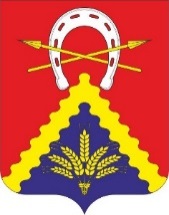 РОСТОВСКАЯ ОБЛАСТЬАДМИНИСТРАЦИЯ МИЛЮТИНСКОГО СЕЛЬСКОГО ПОСЕЛЕНИЯМИЛЮТИНСКОГО РАЙОНАПОСТАНОВЛЕНИЕ05.10.2023 № 130ст. МилютинскаяОб Основных направлениях бюджетной и налоговой политики Милютинского сельского поселения Милютинского районана 2024 год и на плановый период 2025 и 2026  годовВ соответствии со статьей 1842 Бюджетного кодекса Российской Федерации, Решение Собрания депутатов Милютинского сельского поселения №125 от 29.04.2020 г. «О бюджетном процессе в Милютинском сельском поселении», », а также постановлением Администрации Милютинского сельского поселения от 05.06.2023 № 58 «Об утверждении Порядка и сроков составления проекта местного бюджета на 2024 год и на плановый период 2025 и 2026 годов» ПОСТАНОВЛЯЮ:1. Утвердить Основные направления бюджетной и налоговой политики Администрации Милютинского сельского поселения на 2024 год и на плановый период 2025 и 2026  годов согласно приложению.2. Начальнику отдела экономики и финансов Панковой Е.А. обеспечить разработку  проекта решения о бюджете Милютинского сельского поселения  на основе основных направлений бюджетной и налоговой политики Милютинского района на 2024 год и на плановый период 2025 и 2026  годов.4. Настоящее постановление вступает в силу со дня его официального опубликования.5. Контроль за выполнением настоящего постановления оставляю за собой.Глава АдминистрацииМилютинского сельского поселения                                          С.Ю. Сергиенко                    Приложениек постановлениюАдминистрации Милютинского сельского поселения                                                                                             от 05.10.2023 № 130ОСНОВНЫЕ НАПРАВЛЕНИЯбюджетной и налоговой политики Милютинского сельского поселения на 2024 год и на плановый период 2025 и 2026  годовНастоящие Основные направления разработаны с учетом основных приоритетов государственной политики Российской Федерации, Послания Президента Российской Федерации Федеральному Собранию Российской Федерации от 21.02.2023, указов Президента Российской Федерации от 07.05.2018 № 204 «О национальных целях и стратегических задачах развития Российской Федерации на период до 2024 года» и от 21.07.2020 № 474 «О национальных целях развития Российской Федерации на период до 2030 года», итогов реализации бюджетной и налоговой политики в 2022 – 2023 годах, и основных направлений бюджетной, налоговой и таможенно-тарифной политики Российской Федерации на 2024 год и на плановый период 2025 и 2026 годов.Целью Основных направлений является определение условий и подходов, используемых для формирования проекта местного бюджета на 2024 год и на плановый период 2025 и 2026 годов.1. Основные итоги реализациибюджетной и налоговой политики в 2022–2023 годахНесмотря на новую экономическую реальность, исполнение консолидированного бюджета Милютинского сельского поселения обеспечено в 2022 году с ростом от показателей 2021 года.Доходы консолидированного бюджета Милютинского  сельского поселения составили 19 547,4 тыс. рублей, что выше плана на 0,9 процентов, с уменьшением по сравнению с 2021 года на 42,7 процентов, что обусловлено поступлением иных межбюджетных трансфертов (безвозмездные поступления). Собственные доходы консолидированного бюджета Милютинского сельского поселения поступили в объеме 12 918,6 тыс. рублей, с ростом к 2021 году на 1644,2 тыс. рублей, или на 14,6 процентов.Расходы консолидированного бюджета Милютинского сельского поселения исполнены в 2022 году в сумме 19 217,3 тыс. рублей, или на 98,5 процента к плану, со снижением  ростом на 43,6 процентов, что связано с исполнением муниципальных программ в 2021 году за счет федерального и регионального бюджетов. По результатам исполнения консолидированного бюджета Милютинского сельского поселения за 2022 год сложилось превышение доходов над расходами (профицит) в объеме 330,1тыс. рублей.В сфере бюджетных расходов бюджетная политика реализовывалась с учетом новых задач по стабилизации и сбалансированности бюджета Милютинского сельского поселения.В полном объеме выполнены обязательства перед гражданами в части предоставления законодательно установленных социальных выплат и пособий.По-прежнему приоритетным направлением являлись расходы на социальную сферу. В соответствии с изменениями, внесенными Федеральным законом от 16.04.2022 № 104-ФЗ «О внесении изменений в отдельные законодательные акты Российской Федерации» в Федеральный закон от 05.04.2013 № 44-ФЗ «О контрактной системе в сфере закупок товаров, работ, услуг для обеспечения государственных и муниципальных нужд», порядок учета и оплаты денежных обязательств получателей средств областного и местных бюджетов осуществляется с учетом сокращения до 7 рабочих дней сроков оплаты поставленной продукции (выполненных работ/оказанных услуг) по государственным (муниципальным) контрактам. В качестве дополнительных мер поддержки экономики применяются увеличенные размеры авансирования контрактов до 50 процентов от их цены, до 90 процентов по контрактам на строительство, реконструкцию и капитальный ремонт, контрактам, подлежащим казначейскому сопровождению.За период I полугодия 2023 г. исполнение консолидированного бюджета Милютинского сельского поселения доходы исполнены в сумме 10 321,8 тыс. рублей, или на 59,8 процента к годовому плану, с ростом фактических поступлений от аналогичного периода 2022 года на 20 процентов. В том числе собственные налоговые и неналоговые поступления составили 6898,3 тыс.рублей, с увеличением от аналогичного периода прошлого года на 39 процентов. Расходы исполнены в объеме 8182,5 тыс.рублей, или на 46,1 процентов к плану, с ростом к I полугодию 2022 г. на 5,4 процента. Проведена оценка эффективности налоговых расходов. По результатам оценки налоговых расходов все налоговые льготы признаны эффективными.Социальные обязательства областного и местных бюджетов обеспечены финансированием в полном объеме.По итогам I полугодия 2023 г. исполнение консолидированного бюджета Милютинского сельского поселения обеспечено с дефицитом в сумме 2139,4 тыс. рублей.2. Основные цели и задачи бюджетной и налоговой политикина 2024 год и на плановый период 2025 и 2026 годовБюджетная и налоговая политика Милютинского сенльского поселения на 2024 год и на плановый период 2025 и 2026 годов будет соответствовать основным подходам, реализуемым в 2023 году с учетом эффективного расходования бюджетных средств, оптимизации и переформатирования расходов местного бюджета.Основные направления бюджетной политики на 2024 – 2026 годы сконцентрированы в первую очередь на реализации задач, поставленных Президентом Российской Федерации и Губернатором Ростовской области. Безусловным приоритетом является достижение целей национального развития, выполнение социальных обязательств, повышение уровня жизни граждан. Во исполнение поручений Послания Президента Российской Федерации запланировано увеличение заработной платы работникам бюджетной сферы в связи с увеличением минимального размера оплаты труда с 1 января 2024 г. до 19 242 рублей и необходимостью доведения уровня заработной платы работников бюджетного сектора до средней заработной платы по экономике.Параметры местного бюджета на 2024 год и на плановый период 2025 и 2026 годов сформированы на основе второго (базового) варианта прогноза социально-экономического развития Милютинского района на 2024 – 2026 годы, утвержденного распоряжением Администрации Милютинского сельского поселения от 05.09.2023 № 131.Продолжится соблюдение требований бюджетного законодательства, предельного уровня муниципального долга и бюджетного дефицита, недопущение образования кредиторской задолженности.2.1. Основные направления бюджетной политики в области социальной сферыОдним из основных подходов бюджетной политики в области социальной сферы является увеличение уровня доходов граждан.Социальные выплаты, увеличены на уровень инфляции в 2024 – 2026 годах, утвержденный прогнозом социально-экономического развития Ростовской области на 2024 – 2026 годы.В целях ежегодного повышения оплаты труда работников муниципальных учреждений (в части субвенций и субсидий областного бюджета), на которые не распространяется действие указов Президента Российской Федерации 2012 года, предусмотрена индексация расходов на уровень инфляции в 2024 – 2026 годах, утвержденный прогнозом социально-экономического развития Ростовской области на 2024 – 2026 годы.Также запланировано повышение расходов на заработную плату отдельных низкооплачиваемых категорий работников до уровня минимального размера оплаты труда.Бюджетная политика в Милютинском сельском поселении направлена на обеспечение в первоочередном порядке законодательно установленных мер социальной поддержки граждан и повышение качества услуг в отраслях социальной сферы.2.1. Основные направления бюджетной политики в области социальной сферыВ числе основных подходов бюджетной политики в области социальной сферы предусмотрено увеличение уровня доходов граждан.Социальные выплаты будут увеличены на уровень инфляции в 2023 – 2025 годах, утвержденный прогнозом социально-экономического развития Милютинского сельского поселения на 2023 – 2025 годы.Повышение оплаты труда работникам бюджетной сферы планируется согласно указам Президента Российской Федерации от 07.05.2012 № 597 «О мероприятиях по реализации государственной социальной политики» с учетом необходимости сохранения соотношения средней заработной платы отдельных категорий работников с показателем «среднемесячная начисленная заработная плата наемных работников в организациях, у индивидуальных предпринимателей и физических лиц (среднемесячный доход от трудовой деятельности)» по Ростовской области на 2023 – 2025 годы.В целях ежегодного повышения оплаты труда работников муниципальных учреждений (в части субвенций и субсидий областного бюджета), на которые не распространяется действие указов Президента Российской Федерации 2012 года, будет предусмотрена индексация расходов на уровень инфляции в 2023 – 2025 годах, утвержденный прогнозом социально-экономического развития Ростовской области на 2023 – 2025 годы.В соответствии с планируемым внесением изменений в статью 1 Федерального закона от 19.06.2000 № 82-ФЗ «О минимальном размере оплаты труда» будет предусмотрено повышение расходов на заработную плату низкооплачиваемых работников.Бюджетная политика в Милютинском сельском поселении будет предусматривать все меры социальной поддержки граждан и повышение качества услуг в отраслях социальной сферы.3. Повышение эффективностии приоритизация бюджетных расходовБюджетная политика в сфере расходов будет направлена на безусловное исполнение действующих расходных обязательств, в том числе с учетом их приоритизации и повышения эффективности использования финансовых ресурсов.Главным приоритетом при планировании и исполнении расходов местного бюджета является обеспечение всех конституционных и законодательно установленных обязательств государства перед гражданами в полном объеме.В целях создания условий для эффективного использования средств местного бюджета и мобилизации ресурсов продолжится применение следующих основных подходов:формирование расходных обязательств с учетом переформатирования структуры расходов местного бюджета исходя из установленных приоритетов;разработка местного бюджета на основе муниципальных программ Милютинского сельского поселения с учетом интегрированных в их структуру региональных проектов;обеспечение реструктуризации бюджетной сети, при условии сохранения качества и объемов муниципальных услуг;неустановление расходных обязательств, не связанных с решением вопросов, отнесенных Конституцией Российской Федерации и федеральными законами к полномочиям органов местного самоуправления;активное привлечение внебюджетных ресурсов, направление средств от приносящей доход деятельности, в том числе на повышение оплаты труда отдельным категориям работников, поименованных в указах Президента Российской Федерации 2012 года;совершенствование межбюджетных отношений.4. Основные подходык формированию межбюджетных отношенийОсновными направлениями бюджетной политики в сфере межбюджетных отношений будут являться содействие в обеспечении долгосрочной сбалансированности и устойчивости бюджета муниципального образования.Предоставление бюджету муниципального образования дотации на выравнивание бюджетной обеспеченности будет осуществляться с учетом итогов инвентаризации расходных полномочий органа местного самоуправления по данным реестров расходных обязательств, передачи части полномочий органа местного самоуправления исполнительным органам Ростовской области, а также необходимости финансового обеспечения расходных обязательств муниципального образования, возникающих в связи с изменением сети муниципальных учреждений.В целях повышения качества управления муниципальными финансами, повышения ответственности органа местного самоуправления за проводимую бюджетную политику, в том числе обеспечение финансовыми ресурсами первоочередных социально значимых расходов местного бюджета, продолжается практика заключения с главой администраций дотационного муниципального образования соглашений, предусматривающих мероприятия по социально-экономическому развитию и оздоровлению муниципальных финансов, а также проведение оценки качества управления бюджетным процессом в муниципальном образовании  Милютинского сельского поселения.В связи с этим продолжится мониторинг планирования и исполнения бюджета муниципального образования, контроль за соблюдением требований бюджетного законодательства, своевременным исполнением принятых расходных обязательств.Выделение субсидий из областного бюджета будет осуществляться в рамках муниципальных программ на основании перечня субсидий бюджетам муниципального образования, предоставляемых из областного бюджета в целях софинансирования расходных обязательств, возникающих при выполнении полномочий органов местного самоуправления по решению вопросов местного значения.Планируется сохранить подходы к определению предельных уровней софинансирования расходных обязательств муниципального образования при предоставлении субсидий из областного бюджета с учетом принятых решений по стимулированию комплексного развития отдельных территорий. Заключение с муниципальным образованием соглашений, предусматривающих мероприятия по социально-экономическому развитию и оздоровлению муниципальных финансов, соглашений о предоставлении субсидий из областного бюджета продолжится посредством автоматизированной информационной системы. Также, начиная с нового бюджетного цикла, посредством указанной автоматизированной системы планируется формирование отчетных данных о выполнении условий (обязательств) соглашений.Это позволит продолжить осуществление ведения в электронном виде реестра соглашений и их мониторинга. 5. Обеспечение сбалансированности местного бюджетаВ условиях, когда российская экономика вступила в фазу структурной перестройки из-за введения беспрецедентных внешних торговых и финансовых ограничений, особенно важно обеспечить бюджетную устойчивость и сбалансированность областного бюджета. В связи с неопределенностью на финансовых рынках осуществление рыночных заимствований не планируется рассчитывая, в первую очередь, на собственные доходы местного бюджета.Управление ликвидностью средств на едином счете местного бюджета будет также осуществляться с учетом эффективного управления остатками средств на едином счете местного бюджета.6. Совершенствование системы внутреннего государственного финансового (муниципального) контроля и контроля финансового органа в сфере закупокВ целях создания условий для повышения эффективности бюджетных расходов при осуществлении полномочий по внутреннему муниципальному финансовому контролю продолжится применение следующих основных подходов:применение единых федеральных стандартов внутреннего государственного (муниципального) финансового контроля и единых форм документов, оформляемых органами внутреннего муниципального контроля;применение риск-ориентированного подхода к планированию и осуществлению контрольной деятельности;использование цифровых технологичных инструментов (информационная система «Единая автоматизированная система управления общественными финансами в Ростовской области»);обеспечение непрерывного процесса систематизации, анализа, обработки и мониторинга своевременного устранения нарушений, выявленных в ходе проведения контрольных мероприятий, и принятия объектами контроля мер, направленных на их недопущение;совершенствование методологической базы осуществления государственного (муниципального) финансового контроля, учет и обобщение результатов контрольной деятельности;проведение профилактической работы по предупреждению нарушений бюджетного законодательства и законодательства о контрактной системе в сфере закупок;обеспечение применения ответственности за нарушения бюджетного законодательства и законодательства о контрактной системе в сфере закупок.В отношении обеспечения контроля в сфере закупок для муниципальных нужд будут применены новые требования. Заказчики будут обязаны с 1 апреля 2024 г. заключать структурированные контракты в форме электронного документа по результатам электронных процедур, а с 1 июля 2024 г. формировать и заключать соглашения об изменении и расторжении контракта в электронном виде в единой информационной системе в сфере закупок. Указанные новации позволят:обеспечить связь между структурированным извещением, протоколом, заявкой, документами об исполнении и оплаты контракта;снизить риски ошибок заказчиков за счет автоматического заполнения большей части информации;обеспечить однократный ввод юридически значимой информации и ее последующий автоматизированный контроль, в том числе финансовый;обеспечить автоматическое формирование сведений в реестре контрактов.Кроме того, с 1 января 2024 г. распоряжения о совершении казначейских платежей будут формироваться посредством единой информационной системы в сфере закупок, что также позволит сократить сроки оплаты по контрактам.Финансовые органы с 1 января 2024 г. будут осуществлять контроль за соответствием вносимой в реестр контрактов информации, в том числе: в части реквизитов счета заказчика и поставщика; об удержании суммы не исполненных поставщиком (подрядчиком, исполнителем) требований об уплате неустоек (штрафов, пеней), предъявленных заказчиком из суммы, подлежащей уплате поставщику (подрядчику, исполнителю); о размере налогов, сборов и иных обязательных платежей в бюджеты бюджетной системы Российской Федерации в случае уменьшения суммы, подлежащей уплате заказчиком поставщику (подрядчику, исполнителю), на размер налогов, сборов и иных обязательных платежей. Продолжится работа по информированию заказчиков об основных изменениях и новациях в сфере закупок.Внедрение и применение указанных механизмов способствует совершенствованию финансового контроля, направленному на предупреждение нарушений в финансово-бюджетной сфере и сфере закупок, а также повышению финансовой дисциплины при использовании бюджетных средств.